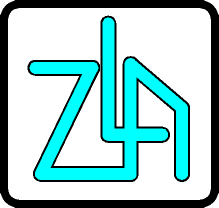 Znak sprawy: 3/PN/DT/2017                                                                                                          Sosnowiec, 01.09.2017 r.Zawiadomienie  o wyborze najkorzystniejszej ofertyZamawiający działając  na podstawie  art. 92 ust. 2  ustawy z dnia 29 stycznia  2004 r. Prawo zamówień  publicznych  (t.j. Dz.U. z 2015 r., poz. 2164  z późn. zm.), zwanej dalej „ustawą Pzp”,  informuje, że w  postępowaniu w trybie przetargu nieograniczonego, prowadzonym w Zakładzie Lecznictwa Ambulatoryjnego       w Sosnowcu na zadanie pn. „Wykonanie robót  budowlanych w budynkach przychodni ZLA w Sosnowcu” - część 1 -   Wymiana istniejącej kanalizacji ogólnospławnej  dla  Przychodni  Rejonowo Specjalistycznej  Nr 4                    przy ul. Nowopogońskiej 57część 2 -  Remont pomieszczeń  w Przychodni Rejonowo-Specjalistycznej Nr 10 przy ul. Hallera 5 oraz Przychodni                   Rejonowo-Specjalistycznej Nr 4 przy ul. Nowopogońskiej 57za najkorzystniejszą została uznana: część 1 oferta nr 1  tj.:  F.H.U. DAMEKS, 41-407 Imielin, ul. Kordeckiego 39, cena oferty:  104.418,18 zł.Poniżej przedstawiamy streszczenie oceny i porównanie ofert :część 2 oferta nr 1  tj. Zakład Remontowo-Budowlany „MAL-BUD”, Adam Pławski -  Dąbrowa Górnicza, ul. Przelotowa 194G,   cena oferty:  96.473,45 zł.Poniżej przedstawiamy streszczenie oceny i porównanie ofert :NumerofertyNazwa i adres WykonawcyLiczba punktów w kryterium „ cena” – waga 60%Liczba punktów w kryterium „ gwarancja” - waga 40%Łączna ilość punktów1F.H.U. DAMEKS41-407 Imielinul. Kordeckiego 3960,0040,00100,00NumerofertyNazwa i adres WykonawcyLiczba punktów w kryterium „ cena” – waga 60%Liczba punktów w kryterium  „ gwarancja” - waga 40%Łączna ilość punktów1ZRB „MAL-BUD” Adam Pławski42-523 Dąbrowa Górniczaul. Przelotowa 194G60,0040,00100,002„LTL” Spółka z o.o.41-300 Dąbrowa Górniczaul. Łańcuckiego 10a55,4040,0095,40